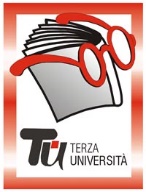              Tu  -  TERZA UNIVERSITÀ -  2022/23                                                              Provincia - PRIMA FASE     CIVIDATE AL PIANOReferenti: Mario Attuati, Oriana Adobati e Laura PlebaniInformazioni: ufficio Servizi Sociali del Comune, tel. 0363.946411, da lunedì a venerdì, ore 9.30-12.30Iscrizioni e informazioni: SPI CGIL via Battisti 1, tel. 035.3594791, martedì e giovedì, ore 9-11CalendarioModulo n°87PSICOLOGIA POSITIVA, OVVERO LA FELICITÀ      DocenteSimone AlgisiGiornoGiovedìOrario15.00-17.15PeriodoDal 06.10.2022 al 10.11.2022 (6 incontri), (€ 21,00)SedeSala Consiliare, via San Rocco 44ArgomentoPsicologia PresentazioneIn un’epoca carica di incertezze e fatiche come quella attuale, diviene sempre più importante preservare gli aspetti buoni della vita, riconoscere ciò che ci dà pienezza, appagamento, ciò che ci trasmette la sensazione di avere a pieno vissuto: in breve la felicità. In questo corso, pertanto, ci si concentrerà sui fattori che aiutano a sviluppare un senso di ottimismo nei confronti della vita e nei confronti delle esperienze soggettive: i punti di forza, le virtù, i talenti, le relazioni. Ci si focalizzerà sulle emozioni positive, cercando di agevolare l’accettazione del nostro passato, alimentando la felicità per il nostro presente e il nostro futuro.Tutor106.10.2022Che cosa è la psicologia positiva? Introduzione al tema dei fattori che governano il nostro benessere.213.10.2022 Felicità, Ottimismo, Motivazione e Speranza320.10.2022Usare il tempo con saggezza.427.10.2022Psicologia positiva e le sfide della vita.503.11.2022Esercizi pratici per allenare la psicologia del positivo.610.11.2022Ripresa dei contenuti principali del corso e condivisione.